Publicado en Madrid el 13/06/2023 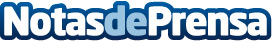 Soluciones Satecma contra los insectos este veranoSatecma, que cuenta con más de 45 años de experiencia, tiene una amplia gama de productos y soluciones para luchar contra los insectosDatos de contacto:Diego Alarcón651427689Nota de prensa publicada en: https://www.notasdeprensa.es/soluciones-satecma-contra-los-insectos-este Categorias: Madrid Jardín/Terraza Servicios Técnicos Hogar http://www.notasdeprensa.es